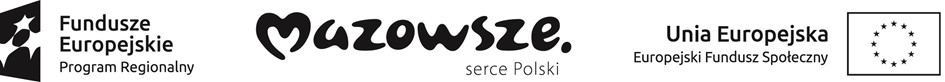 HARMONOGRAM  SPOTKANIE  SPOTKANIE  Numer i nazwa zadania 2.Aktywizacja Społeczno-zawodowa- Indywidualne wsparcie psychologiczne/psychospołeczne i/lub prawne/obywatelskie/finansowe Nazwa i numer Projektu „Nowa Przyszłość!”  nr  RPMA.09.01.00-14-g987/20 Beneficjent  BRC CONSULTING RENATA RÓŻYCKA Miejsce realizacji wsparcia  27-312  CHOTCZA, Chotcza-Józefów 63 Osoba prowadząca wsparcie  Martyna Góralska  Zakres wsparcia  Indywidualne wsparcie psychologiczne  LP. Data Godziny Liczba godzin zegarowych Liczba UP 1.  13.05.2022 07.00-09.00 2 1 2.15.05.2022 16.20-18.20 2 1 3.15.05.2022 18.25-20.25 2 1 Lp. Data Godziny Liczba godzin zegarowych Liczba UP 1.15.05.2022 08.00-10.00 2 1 2.15.05.2022 10.05-12.05 2 1 3.15.05.2022 12.10-14.10 2 1 4.15.05.2022 14.15-16.15 2 1 5.16.05.2022 16.20-18.20 2 1 6.16.05.2022 18.20-20.20 2 1 